Sayı	: 86123126/		……/…../ 2017Konu  	: Yıllık izinEDEBİYAT FAKÜLTESİ DEKANLIĞINA………………. tarihinden geçerli olmak üzere Yıllık iznime mahsuben (  ) gün kullanmak istiyorum. Gereğini saygılarımla arz ederim.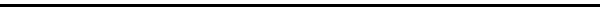 İZNİMİ KULLANACAĞIM ADRES:ADI SOYADI	: İZNİMİ KULLANACAĞIM ADRES:UNVANI	:İZNİMİ KULLANACAĞIM ADRES:SİCİL NO	: TEL:İMZA		:KULLANABİLECEĞİ KALAN 
YILLIK İZİN SÜRESİ(Bu izin dahil değildir.)KULLANABİLECEĞİ KALAN 
YILLIK İZİN SÜRESİ(Bu izin dahil değildir.)VEKÂLET DURUMUVEKÂLET DURUMU201… Yılına ait kalan izin…. GünVekâleti Gerektiren Görevlerde Vekâlet Edecek PersonelinAdı ve Soyadı	: Unvanı		: Sicil No     	: İmza		:Vekâleti Gerektiren Görevlerde Vekâlet Edecek PersonelinAdı ve Soyadı	: Unvanı		: Sicil No     	: İmza		:201… Yılına ait kalan izin…. GünVekâleti Gerektiren Görevlerde Vekâlet Edecek PersonelinAdı ve Soyadı	: Unvanı		: Sicil No     	: İmza		:Vekâleti Gerektiren Görevlerde Vekâlet Edecek PersonelinAdı ve Soyadı	: Unvanı		: Sicil No     	: İmza		:Toplam Kalan…..GünVekâleti Gerektiren Görevlerde Vekâlet Edecek PersonelinAdı ve Soyadı	: Unvanı		: Sicil No     	: İmza		:Vekâleti Gerektiren Görevlerde Vekâlet Edecek PersonelinAdı ve Soyadı	: Unvanı		: Sicil No     	: İmza		:Kayıtlarımıza Uygun Olup İzin Kartına İşlenmiştir.Kayıtlarımıza Uygun Olup İzin Kartına İşlenmiştir.İzine Ayrılmasında Sakınca YokturFaruk ALTANFakülte Sekreteri V.OLUR……/…../ 2017Prof. Dr. Vecihi ÖZKAYA Dekan(Kurum Amiri Onay)Adı geçen (       )  gün Yıllık iznini kullanarak ….../…../……. tarihinde göreve başlamıştır.Adı geçen (       )  gün Yıllık iznini kullanarak ….../…../……. tarihinde göreve başlamıştır.Adı geçen (       )  gün Yıllık iznini kullanarak ….../…../……. tarihinde göreve başlamıştır.Adı geçen (       )  gün Yıllık iznini kullanarak ….../…../……. tarihinde göreve başlamıştır.